Inspecteur / Agent qualité 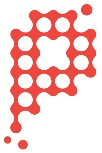 Secteur des plastiquesCeci est la version courte du profil de compétences. La version complète est disponible sur le site de www.plasticompetences.caTâchesSous-tâchesSous-tâchesSous-tâchesSous-tâches1. Assurer l’application et le respect des instructions de travail1.1 Consulter, valider des instructions de travail1.2 Former les journaliers à l’application et au respect des instructions ou informer la personne responsable aux méthodes en cas d’anomalie2. Effectuer des contrôles sur la matière première2.1 Préparer son travail2.2 Inspecter la matière première2.3 Documenter les résultats et les mesures2.4 Demander au contrôleur qualité de recommander des mesures correctives et préventives3. Valider la conformité des produits fabriqués jusqu’au livrable3.1 Préparer son travail3.2 Prendre connaissance des normes de qualité, des plans et des spécifications du produit3.3 Vérifier et valider les mesures de contrôle exercées sur les produits3.4 Valider les contrôles sur les pièces au cours de la fabrication et sur les produits finis3. Valider la conformité des produits fabriqués jusqu’au livrable3.5 S’assurer du maintien des résultats des mesures et essais à l’intérieur des normes prescrites, et les documenter3.6 Nettoyer et entretenir son aire de travail4.  Faire le suivi de l’implantation des mesures de contrôle supplémentaires lors d’apparition de situations de non-conformité aux normes de qualité, et participer aux actions correctives4.1 Préparer son travail4.2 Participer à l’isolement des lots (mise en quarantaine) lorsque des produits nécessitent des contrôles ou approbations supplémentaires4.3 Identifier et documenter les anomalies nécessitant des actions correctives et aviser son supérieur4.4 Participer à l’implantation et au suivi d’actions correctives en collaboration  avec son supérieur5.  Appuyer les superviseurs ou les travailleurs pour les méthodes de contrôle de la qualité et les améliorations mises en place5.1 Communiquer aux superviseurs et/ou aux travailleurs les consignes concernant les méthodes de contrôle de qualité retenues, et les améliorations mises en place5.2 Participer à la formation des travailleurs lors de changements apportés dans les modes de production5.3 Assurer un soutien technique auprès des superviseurs et des travailleurs5.4 Participer au processus d’amélioration continue6.  Établir un inventaire de pièces de référence6.1 Identifier et ranger à l’endroit désigné une pièce conforme approuvée par le client afin d’établir le standard de production6.2 Maintenir à jour les pièces de référence et documenter les spécifications